ПриложениеПриложение 1 Вопросы к глубинному интервью с руководителем отдела Дистанционного обучения.Какие инструменты e-learning (платформы, программы, методы…) используются для обучения персонала? Что дает применение e-learning? В обучении сотрудников каких отделов применяется e-learning?Насколько широко применяется это обучение: используются лишь некоторые (отдельные)  элементы или оно является основным методом обучения для сотрудников этих отделов?Когда компания начала впервые использовать e-learning? Почему? Что послужило причиной (толчком) для такого решения?С какими проблемами или трудностями она столкнулась в процессе внедрения данного метода?  Остались ли какие-либо проблемы на  данный момент, которые вызывают затруднения в настоящее время? Как думаете – с чем это связано?Если говорить об эффективности e-learning как метода обучения, то в чем его преимущества? Повлияло ли оно на отношение сотрудников к работе, их квалификацию (профессиональную компетентность), трудовое поведение, результативность?   Как высшее руководство поддерживает отдел обучения e-learning?Каковы перспективы использования e-learning в компании Х?Сколько конкретно электронных курсов сейчас используется в компании?Какие это курсы?Сколько конкретно новых курсов в год у вас появляется?Какие основные задачи решает Ваш отдел на данный момент?Спрашиваете ли вы сотрудников, кто проходит курсы, нравятся ли они им? Приведите примеры неудачного внедрения продукта.Проводите ли вы оценку эффективности курсов или отдела ДО в целом?Какие на Ваш счёт есть недостатки у применения webtutor?Как Вы мотивируете сотрудников обучаться? Как доносите до сотрудников ценность применения ваших продуктов? Отдел ДО разрабатываете все электронные курсы собственными силами?Сколько конкретно специалистов занимается разработкой курсов? Опишите процесс работы вашего отдела. Как вы решаете разработать новый продукт? Вам приходят заявки от подразделений или иначе?В каких случаях вы привлекаете подрядчиков?Планируете ли вы в ближайшем будущем внедрять мобильное обучение? По вашему мнению, на кого оно будет ориентированно?Приложение 2. Сбор эмпирических данных по сотрудникам компании хВыборка: Склад 170чРаботники пункта выдачи заказа 120 чКонсультанты в торговом зале 70 чТе, кто работают с корп. клиентами 50 ч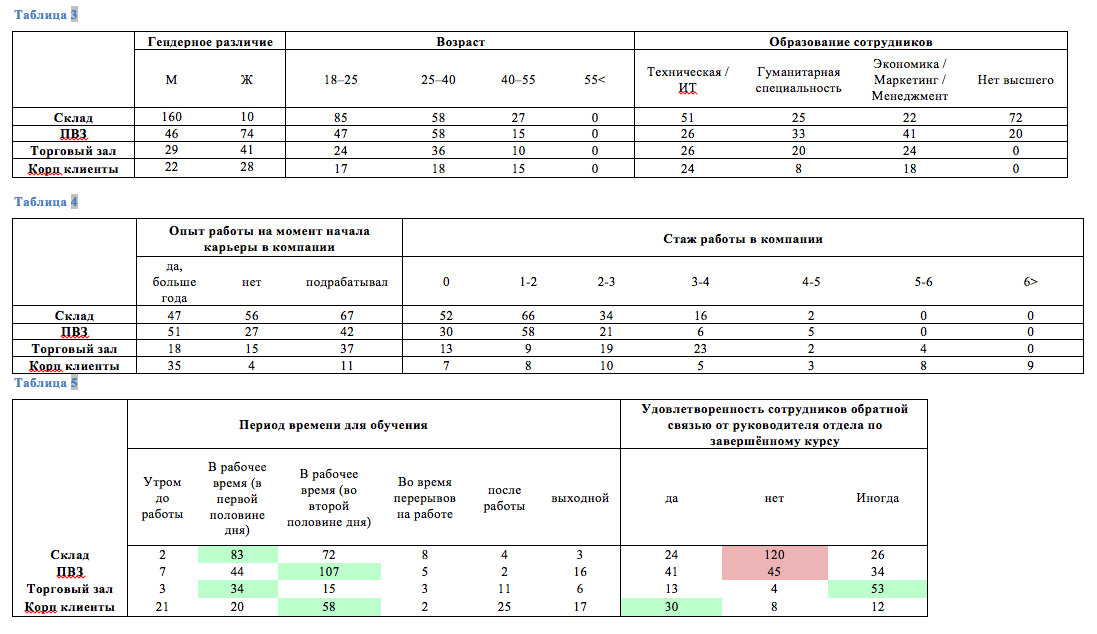 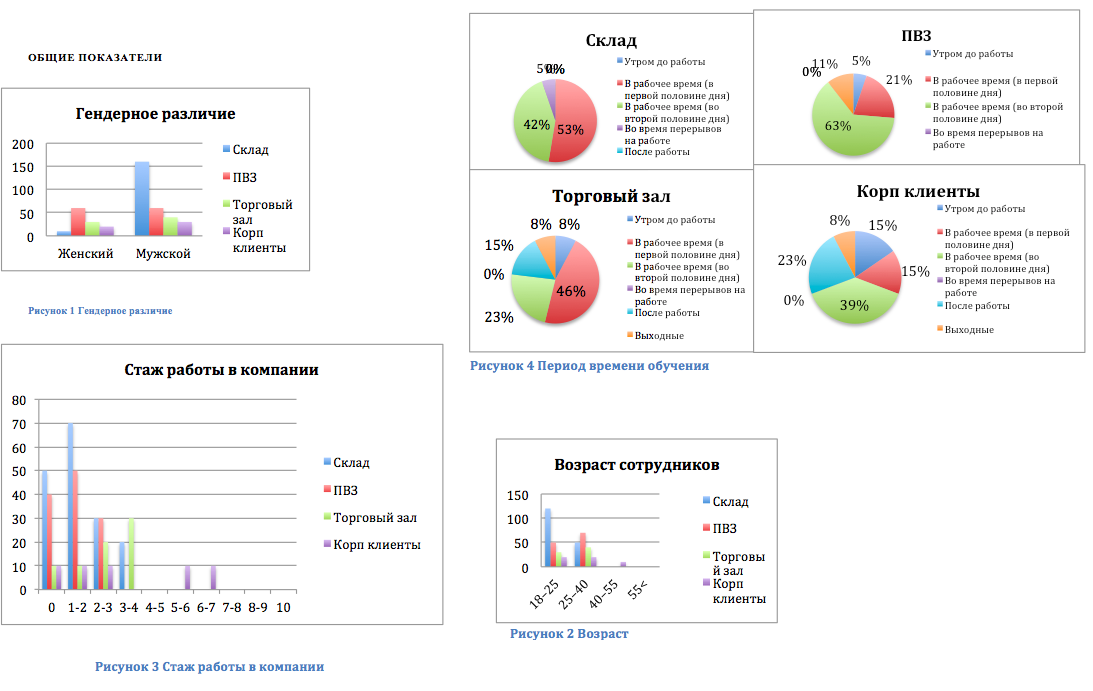 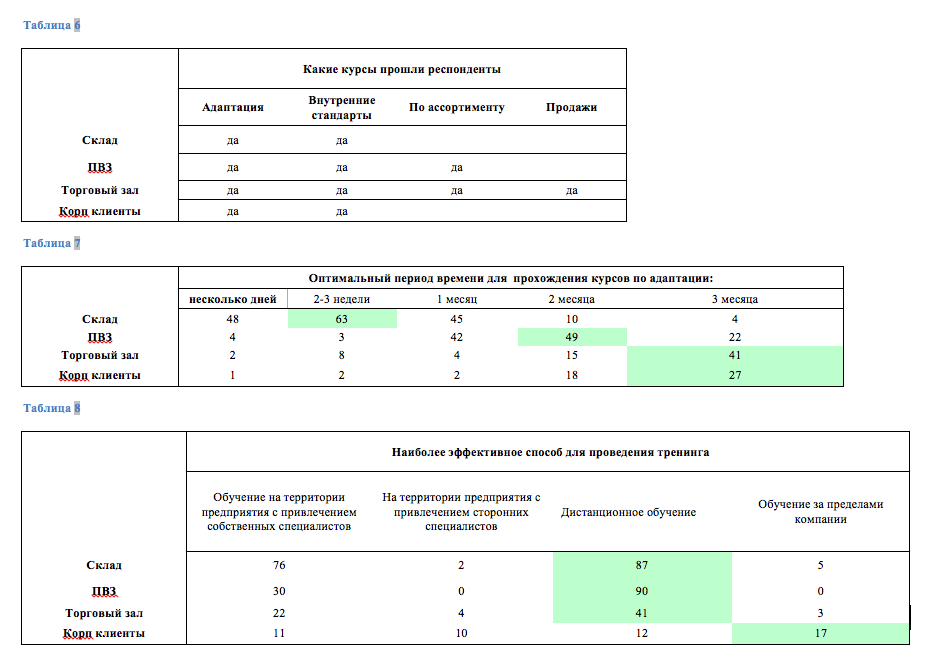 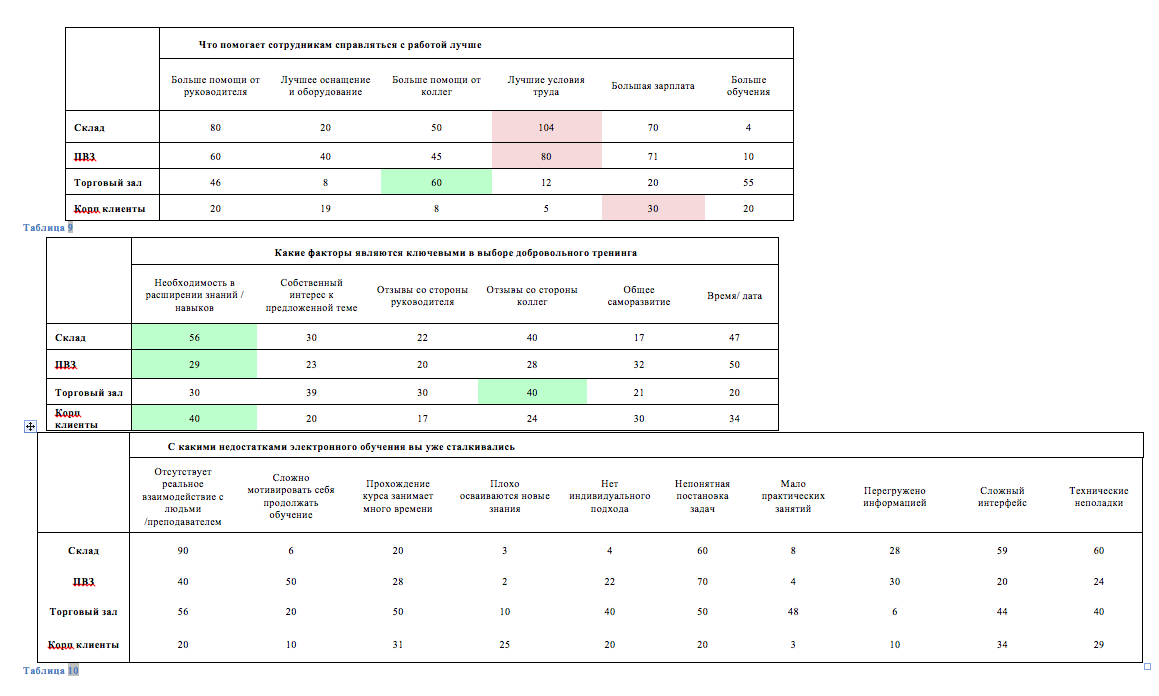 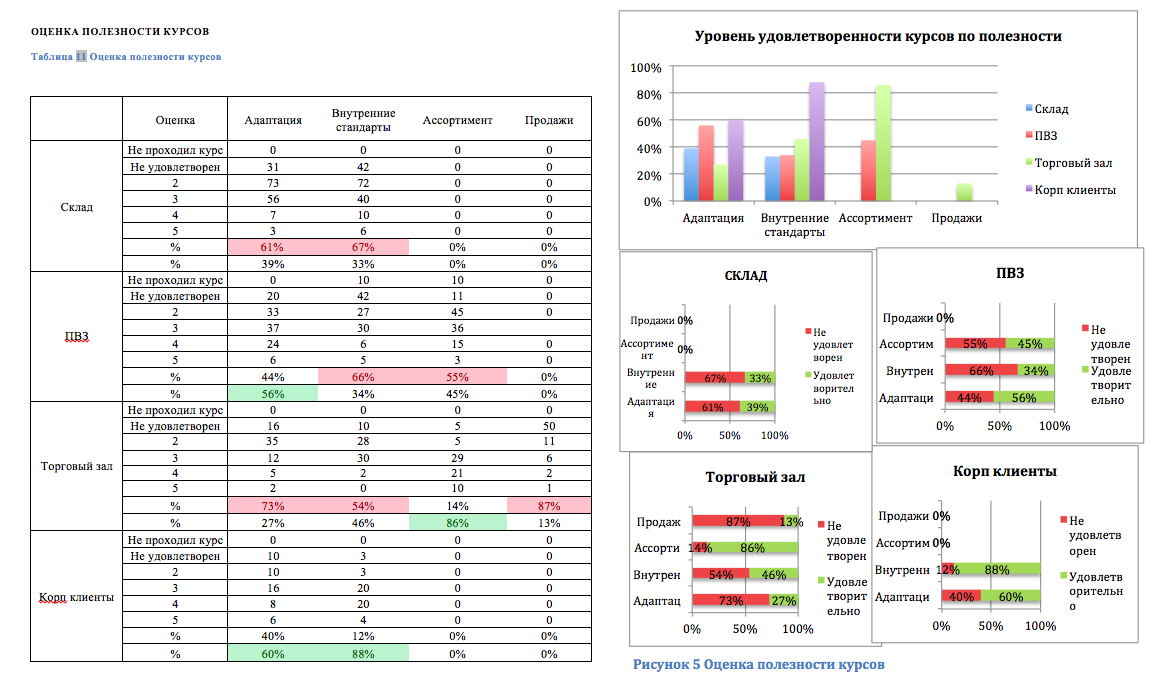 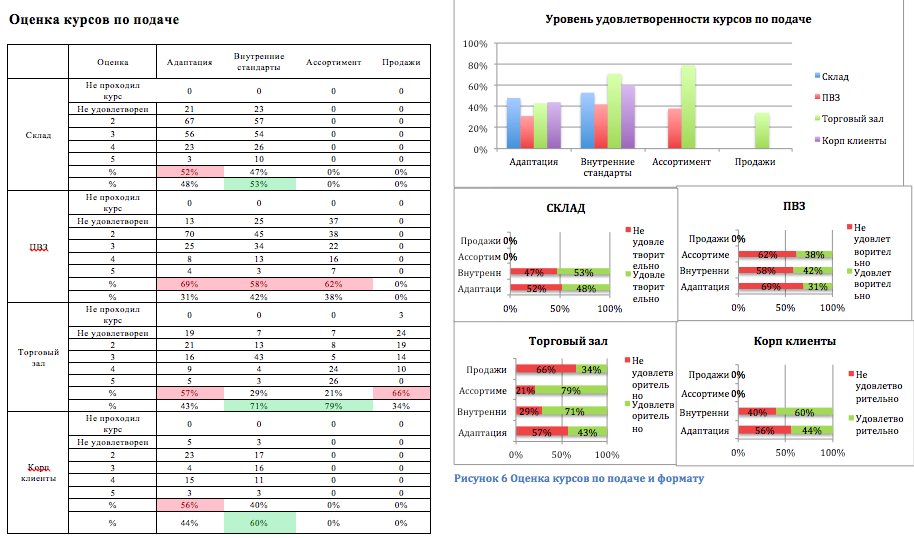 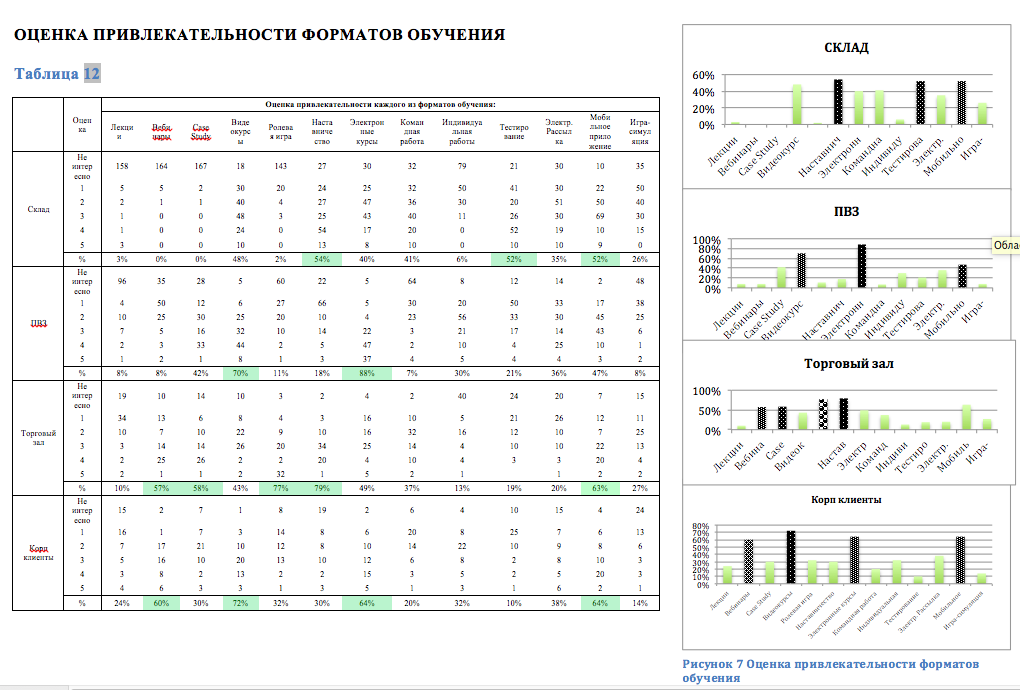 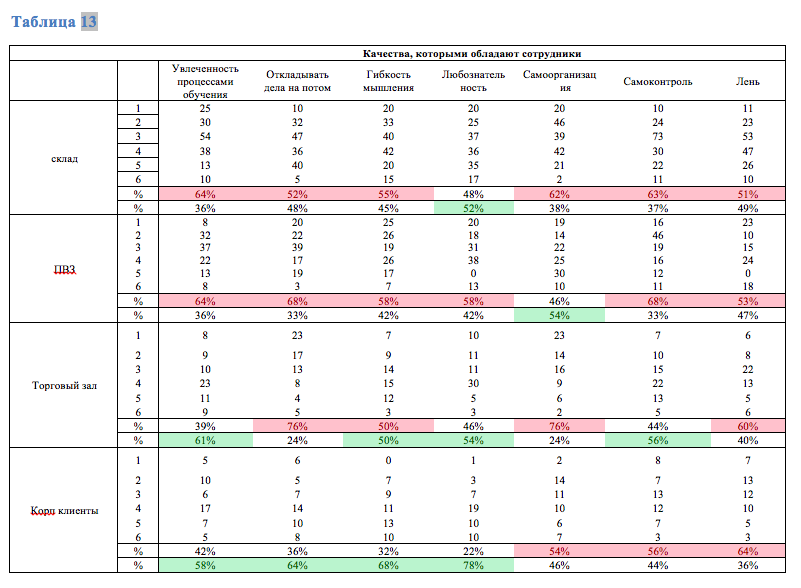 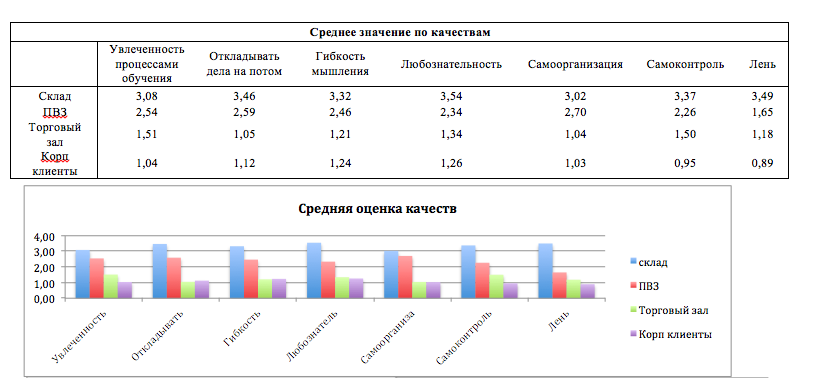 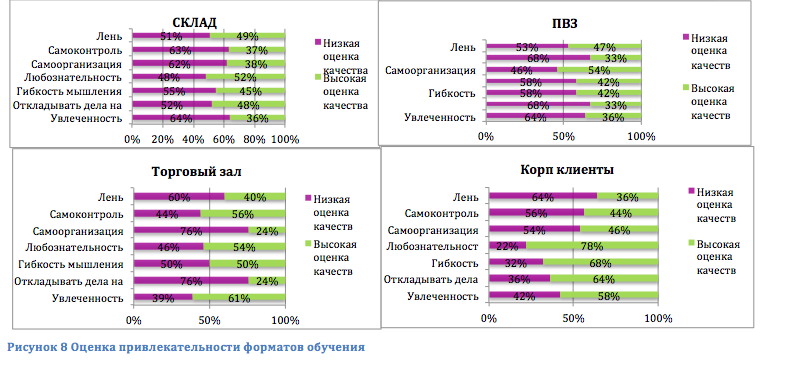 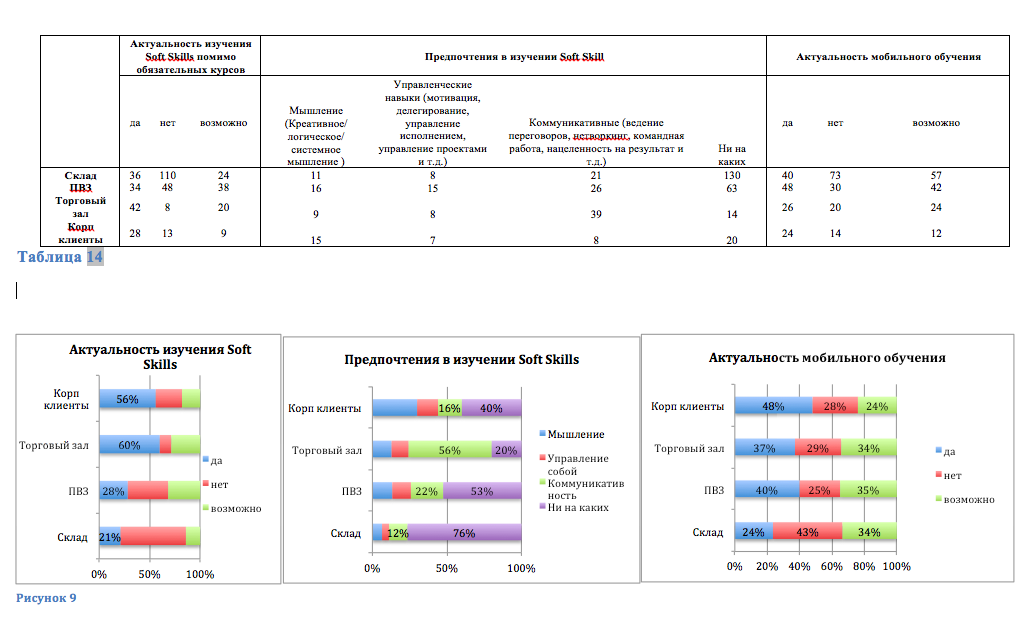 